 ABRAHAM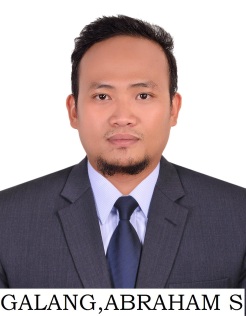 ABRAHAM.345936@2freemail.com 							Visa Status: Residence VisaOBJECTIVE: To obtain a challenging job in where I can apply my experience in hospital works, and will provide career growth and opportunity to further enhance my skills and broaden my knowledge and experience in my chosen profession.QUALIFICATION AND SKILLSDHA license holder Licensed Radiologic Technologist in the PhilippinesGraduate of Bachelor of Science in Radiologic TechnologistHaving 6 yrs. Post Licensed Hospital based work experience.Capable of performing high Quality medical imaging, diagnostic examinations, employing correct techniques to the accepted industry standard or above.Knowledgeable in MRI and CT scan.Excellent interpersonal skills and demonstrated ability to communicate effectively with patients, staff and other medical and non – medical personnel verbally and written.Self – motivated and committed to ongoing professional development.Good organizational skills and demonstrated ability to manage multiple tasks.Strong work ethic and commitment to the culture and values.Ability to adapt and respond to change.WORK EXPERIENCESaudi German Hospital – Dubai		Address: Hessa St. Albarsha 3, Dubai, UAE						Position: General Radiographer						Employed From: June 2013 To: PresentDuties and ResponsibilitiesPerforms general diagnostic cases, orthopedics cases, and emergency cases, in patient and out – patient cases.Performs CT scan procedures, plain and with contrast.Performs MRI procedures, plain and with contrast.Performs intra – operative procedures using  C-arm machine such as : Spine Surgery: E.g. Anterior Cervical Discectomy and Fusion, Anterior Lumbar Interbody Fusion, Open Laser Assisted Microdiscectomy.)Orthopedic Cases: E.g. ORIF (Open Reduction Internal Fixation), K-wire pinning, IM Nailing (Intramedullary Nailing) Urology Cases: E.g. RGP (Retrograde Pyelography), URS (Urestroscopy) + Stenting.Performs Dental X-rays.Performs fluoroscopy guided procedures. E.g. Barium Enema, Barium Swallow, Barium Meal, Cystoscopy etc.Performs Bone Densitometry.Center for Urologic Health, Inc.		Address: San Fernando City Pampanga Philippines						Position: Radiologic Technologist						Employed From: Feb. 01, 2011 To: Mar. 15, 2013Duties and ResponsibilitiesShockwave Machine Operator, Fluoroscopy and Ultrasound Machine Technologist.Assisting patient.Explaining the procedure to the patients properly and detailed.Taking of patients’ vital sign before the start of the procedure.Insertion of IVF.Transferring of patient from the operating room to recovery room.San Diego General Hospital			Address: Plaridel Bulacan Philippines						Position: Radiologic Technologist						Employed From: Oct. 01, 2010 To: Jan. 31, 2012Duties and ResponsibilitiesOperates Diagnostic x – ray machine, portable x – ray machine.Performs general diagnostic cases, orthopedics cases, emergency cases, in patient and out – patient cases.Performs Special Procedure with Contrast. E.g. Gastro Intestinal examination, Intra-venous Pyelogram examination, Retrograde Pyelogram examination, T- tube Cholangiogram, etc.Performs intra – operative and post-operative examination via portable x – ray.Assisting Doctors and Nurses in the E.R.Transferring patients from radiology dept. to their rooms.PERSONAL DETAILSDate of birth:		 November 07, 1986Civil Status:		 MarriedNationality:		 FilipinoGender:		 MaleI hereby certify that the above informations are true and correct.